Critical Features Checklist: Plan for Teaching Behavior Expectation LessonsWhen providing feedback on the school leadership team’s plan for teaching behavior expectation lessons, you should be able to identify all of the following critical features. Please use this checklist to provide specific feedback on the plan for teaching lessons.MiBLSi Critical Features Checklist for Plan for Teaching Behavior Expectation LessonsMichigan's Integrated Behavior and Learning Support Initiative (MiBLSi) is a Mandated Activities Project (MAP), fundedunder the Individuals with Disabilities Education Act (IDEA) through the Michigan Department of Education, Office of Special Education.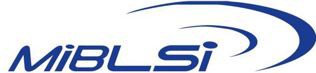 Critical FeatureLesson plans are developed for all settings in the schoolA method(s) for teaching the lessons is established (i.e. direct instruction, PowerPoint presentations, role play, assemblies, videos)A written schedule for teaching the expectations is established that includes the following:When will the lessons initially be taught?Which staff will teach the lessons to ensure all students receive the instruction?What day of the week?  What time(s)?A method and schedule for reviewing school-wide expectations with refresher or booster trainings is established (daily/weekly announcements, behavior quizzes, passports)All materials needed for teaching lessons are created and distributed to staffA review of the completed materials & teaching schedule with the whole staff is scheduledFor secondary schools, staff practice at teaching the lessons is scheduledA plan to ensure behavior lessons are being taught is developed